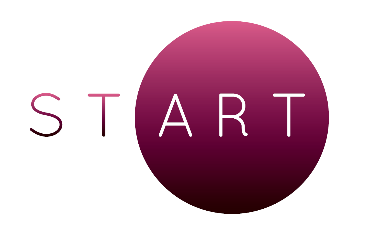 StArt_ Padova Studi per l’ArtePadova, Studi professionali19 gennaio - 30 giugno 2018Maggiori informazioni su: www.startpadova.itD'URSO GIOVANNI (1988)Espone presso Studio Officina Fortuna – Atelier di Architettura con sede in Padova, Ponte Tadi Esercizio N°7	dimensioni variabili	2017	filo a piombo, piantina cactus	Esercizio N°10 	50x40 cm	2017	fotografia, stampa digitale	Esercizio N°6	50x40 cm	2017	fotografia, stampa digitale	Esercizio N°12	Dimensioni variabili	2017	DONG. JINGGE (1989)Espone presso Studio Eulex Avvocati Associati, Passaggio GaudenzioLa notte bianca # 4, 2017, Olio e acrilico su tela ,140 X 70 cm	  La notte bianca # 5, 2017, Olio e acrilico su tela, 140 X 170 cmIl paesaggio del caos,2017, Olio e acrilico su tela, 140 x 170 cmALICE FALORETTI (1992)Espone presso studio avvocato Carlo Cappellaro, via Zabarella La sconfitta rigenera, 2016, Olio su tela ,100 X 70 cm	  Turbine, 2017, Olio su cartoncino, 25,5 x 22 cmCompianto con fiori, 2017, Olio su cartoncino, 25,5 x 22 cm  Albero caduto, 2017, Olio su cartoncino, 25,5 x 22 cm   Animale notturno, 2017, Olio su cartoncino, 25,5 x 22 cm  CATERINA CASELLATO (1995)Espone presso Studio Dentistico Mazzocco - Paniz, via Cesarotti 21Richiamo, 2017, Olio su carta, 40 x 30 cm	  Cavi,2017, Olio tela, 40 x30 cmSenza Titolo, 2017, Olio su tela,30 x 30 cm  Visione, 2016, Olio su tela, 40 x 60 cm Montagna russa, 2017, Olio su tela, 70 x 70 cm  Senza titolo,2017, Olio su carta, 30 x 40 cm  Industria, 2017, Olio su tela, 60 x 40 cm  Senza Titolo, 2017, Olio su tela,100 X 120 cm  Osservazione, 2017, Olio su tela, 70 X 60 cm  CRISTIANO VETTORE (1988)Espone presso Giotto SIM spa, via Fornace Morandi n. 24Solitaria altitudine, 2011, Acquaforte, puntasecca su zinco,500 x 400 mmCome un viandante vago per sentieri impervi, 2012, Acquaforte, puntasecca su zinco,500 x 400 mm, La stagione della transumanza, 2015-2016, Acquaforte, puntasecca su zinco, 500 x 400 mm	  Il grande mattino, tra i monti soffiano venti antichi, 2015, Acquaforte, ceramolle, puntasecca, bulino su zinco, 500 x 700 mmEmpedocle, 2017, Acquaforte, ceramolle, puntasecca, bulino su zinco, 700 x 500 mmSotto la stella del mattino piccola eco in una teiera d'ottone il canto di un cuculo (notturno 3), 2016, Tecnica mista su carta, 1000 x 700 mmStelle e viaggio, 2015-2016, Tecnica mista su carta, Installazione di 5 pezzi, 450 x 450 mm ciascunoBEATRICE GELMETTI (1991)Espone presso SG Commecialisti, via Trieste 32Soppressore d'eco, 2017, Acrilico ed olio su tela ,135 x 185 cmTintura, 2017, Pigmenti ed olio su tela ,140 x 190 cmFantino del Badakhshan, 2017, Pigmenti acrilico ed olio su tela ,150 x 145 cmDalla serie venti coperchi, Tecnica mista e olio su sottobicchieri, 10,5 cmContrappunto, 2017, Olio su carta , 42 x 29 cm , cadaunoConversato, 2017, Olio su tela, 224 x 235 cmSenza titolo, 2017, Resina ed olio su tela   80 x 60 cmSenza titolo, 2017, Resina ed olio su tela       	80 x 60 cmCon evidente punto di repere, 2017 Acrilico e olio su tela, 50 x 50 cmCHIARA PRINCIPE (1992) Espone presso studio Notai Chiapparino Russo Serra, via Santa Lucia n.24Senza titolo, 2017, Resina ed olio su tela ,80 x 60 cmSenza titolo, 2017, Resina acrilico ed olio su tela, 35 x 50 cm								Matrice Compositiva n.1, 2016, polietilene espanso a cellule chiuse, vernice acrilica, pigmento nero, cm 200 x 100 x 15Dinosaur, 2013 Serigrafia a tiratura chiusa, 19x 14 cm	  Contemporary, 2014, Acrilico su tela, 170 x 150 cm Oedipus, Acrilico su tela, 95 x 75 cm SBP (untitled), 2016, polietilene es¬panso a cellule chiuse, vernice acrilica, pigmento nero, (pezzi unici) dimensioni variabiliGIOVANNA BONENTI (1992)Espone presso Studio Eulex, Passaggio Gaudenzio PadovaLàttimo, 2017, Olio su tela, 60 x 80cm	  Lo spazio è una pasta che ti incolla come il tempo, 2017, Olio su tela, 90 x 100 cmTutto era disciolto in tutto e solvente di tutto, 2017, Olio e acrilico su tela, 40 x 40 cm  Aura di un oggetto di vetro, 2017, Acrilico su tela, 50 x 60 cm  Lucernario, 2016, Olio su tela, 50 x 40 cm  L'intelligibilità delle telline, 2017, Acrilico su carta intelata, 30 x 31 cm  Fazzoletto bianco, 2017, Olio su tela, 29 x 36 cm  Senza titolo (Paesaggio), 2016, Olio e acrilico su tela, 50 x 40 cm  Atramento, 2017, Acrilico su carta intelata, 31 x 30 cm  SGRINZATTO MASIERO NICOLO' (1992)Espone presso SG Commecialisti, via Trieste 32Elapse, 2017, Video - 16:9 - stereo - 2’51’’*sound recorded and composed by Nicolò Masiero SgrinzattoADELISA SALIMBESIC (1996)Espone presso COMLEGIS Commercialisti & Avvocati, via Verdi 4aUn bel parco giochi" ...olio su tela...189×101.8 cm...2017Un divano, un fiocco e,forse,due bambine", Olio su tela, 30x25 cm, 2017Dentro l'arancia per merenda, Olio su tela, 51x37 cm, 2017Siamo qua", Olio su tela, 40x40cm, 2017Tu!..non sbirciare eh...", Olio su tela, 32x28 cm, 2017Ventoso", Olio su tela, 32x28 cm, 2017lunghe e storte", Olio su tela, 35x28 cm, 2017Dai, dai,dai", Olio su tela, 31x15.5cm, 2017L' arcobaleno", Olio su tela, 30x25 cm, 2017Stella!, Olio su tela, 46x37.5 cm, 2017Sala riunioni: "Io non ci sono!", Olio su tela, 174x173 cm, 2017